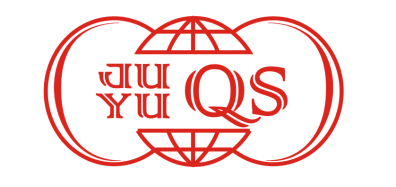 Захтев за проверавање и сертификацијуЗахтев за проверавање и сертификацијуБрој захтеваДатум(попуњава JUQS)(попуњава JUQS)ОПШТИ ПОДАЦИ О ОРГАНИЗАЦИЈИОПШТИ ПОДАЦИ О ОРГАНИЗАЦИЈИОПШТИ ПОДАЦИ О ОРГАНИЗАЦИЈИОПШТИ ПОДАЦИ О ОРГАНИЗАЦИЈИОПШТИ ПОДАЦИ О ОРГАНИЗАЦИЈИОПШТИ ПОДАЦИ О ОРГАНИЗАЦИЈИОПШТИ ПОДАЦИ О ОРГАНИЗАЦИЈИОПШТИ ПОДАЦИ О ОРГАНИЗАЦИЈИОПШТИ ПОДАЦИ О ОРГАНИЗАЦИЈИОПШТИ ПОДАЦИ О ОРГАНИЗАЦИЈИОПШТИ ПОДАЦИ О ОРГАНИЗАЦИЈИОПШТИ ПОДАЦИ О ОРГАНИЗАЦИЈИОПШТИ ПОДАЦИ О ОРГАНИЗАЦИЈИОПШТИ ПОДАЦИ О ОРГАНИЗАЦИЈИОПШТИ ПОДАЦИ О ОРГАНИЗАЦИЈИОПШТИ ПОДАЦИ О ОРГАНИЗАЦИЈИОПШТИ ПОДАЦИ О ОРГАНИЗАЦИЈИОПШТИ ПОДАЦИ О ОРГАНИЗАЦИЈИОПШТИ ПОДАЦИ О ОРГАНИЗАЦИЈИОПШТИ ПОДАЦИ О ОРГАНИЗАЦИЈИОПШТИ ПОДАЦИ О ОРГАНИЗАЦИЈИОПШТИ ПОДАЦИ О ОРГАНИЗАЦИЈИОПШТИ ПОДАЦИ О ОРГАНИЗАЦИЈИОПШТИ ПОДАЦИ О ОРГАНИЗАЦИЈИОПШТИ ПОДАЦИ О ОРГАНИЗАЦИЈИНазив организације(навести скраћено пословно име из регистрације)*:Назив организације(навести скраћено пословно име из регистрације)*:Назив организације(навести скраћено пословно име из регистрације)*:Назив организације(навести скраћено пословно име из регистрације)*:Назив организације(навести скраћено пословно име из регистрације)*:Назив организације(навести скраћено пословно име из регистрације)*:Адреса седишта организације(навести адресу на којој је организација регистрована)*:Адреса седишта организације(навести адресу на којој је организација регистрована)*:Адреса седишта организације(навести адресу на којој је организација регистрована)*:Адреса седишта организације(навести адресу на којој је организација регистрована)*:Адреса седишта организације(навести адресу на којој је организација регистрована)*:Адреса седишта организације(навести адресу на којој је организација регистрована)*:Правна форма*Правна форма*Правна форма*Правна форма*Правна форма*Правна форма*Матични број*Матични број*Матични број*Матични број*Матични број*Матични број*Матични број*Матични број*Матични број*Матични број*Матични број*Матични број*ПИБ*ПИБ*ПИБ*ПИБ*ПИБ*ПИБ*ПИБ*Фиксни телефон*Фиксни телефон*Фиксни телефон*Фиксни телефон*Фиксни телефон*Фиксни телефон*Интернет страница*Интернет страница*Интернет страница*Интернет страница*Интернет страница*Интернет страница*Интернет страница*Интернет страница*Интернет страница*Интернет страница*Интернет страница*Интернет страница*Имејл организације*Имејл организације*Имејл организације*Имејл организације*Имејл организације*Имејл организације*Имејл организације*Подаци о контакт особи*:Подаци о контакт особи*:Подаци о контакт особи*:Подаци о контакт особи*:Подаци о контакт особи*:Подаци о контакт особи*:Подаци о контакт особи*:Подаци о контакт особи*:Подаци о контакт особи*:Подаци о контакт особи*:Подаци о контакт особи*:Подаци о контакт особи*:Подаци о контакт особи*:Подаци о контакт особи*:Подаци о контакт особи*:Подаци о контакт особи*:Подаци о контакт особи*:Подаци о контакт особи*:Подаци о контакт особи*:Подаци о контакт особи*:Подаци о контакт особи*:Подаци о контакт особи*:Подаци о контакт особи*:Подаци о контакт особи*:Подаци о контакт особи*:Име и презимеИме и презимеИме и презимеФункција у фирми / функција у служби система менаџментаФункција у фирми / функција у служби система менаџментаФункција у фирми / функција у служби система менаџментаФункција у фирми / функција у служби система менаџментаФункција у фирми / функција у служби система менаџментаФункција у фирми / функција у служби система менаџментаФункција у фирми / функција у служби система менаџментаФункција у фирми / функција у служби система менаџментаФункција у фирми / функција у служби система менаџментаФункција у фирми / функција у служби система менаџментаФиксни телефон и/или мобилни телефонФиксни телефон и/или мобилни телефонФиксни телефон и/или мобилни телефонФиксни телефон и/или мобилни телефонФиксни телефон и/или мобилни телефонФиксни телефон и/или мобилни телефонФиксни телефон и/или мобилни телефонФиксни телефон и/или мобилни телефонИмејлИмејлИмејлИмејлНавести матичну организацију, холдинг или групу(ако је подносилац захтева организациона јединица, огранак или другачије дефинисан део веће организације):Навести матичну организацију, холдинг или групу(ако је подносилац захтева организациона јединица, огранак или другачије дефинисан део веће организације):Навести матичну организацију, холдинг или групу(ако је подносилац захтева организациона јединица, огранак или другачије дефинисан део веће организације):Навести матичну организацију, холдинг или групу(ако је подносилац захтева организациона јединица, огранак или другачије дефинисан део веће организације):Навести матичну организацију, холдинг или групу(ако је подносилац захтева организациона јединица, огранак или другачије дефинисан део веће организације):Навести матичну организацију, холдинг или групу(ако је подносилац захтева организациона јединица, огранак или другачије дефинисан део веће организације):Навести матичну организацију, холдинг или групу(ако је подносилац захтева организациона јединица, огранак или другачије дефинисан део веће организације):Навести матичну организацију, холдинг или групу(ако је подносилац захтева организациона јединица, огранак или другачије дефинисан део веће организације):Навести матичну организацију, холдинг или групу(ако је подносилац захтева организациона јединица, огранак или другачије дефинисан део веће организације):Навести матичну организацију, холдинг или групу(ако је подносилац захтева организациона јединица, огранак или другачије дефинисан део веће организације):Навести матичну организацију, холдинг или групу(ако је подносилац захтева организациона јединица, огранак или другачије дефинисан део веће организације):Навести матичну организацију, холдинг или групу(ако је подносилац захтева организациона јединица, огранак или другачије дефинисан део веће организације):Навести матичну организацију, холдинг или групу(ако је подносилац захтева организациона јединица, огранак или другачије дефинисан део веће организације):Навести матичну организацију, холдинг или групу(ако је подносилац захтева организациона јединица, огранак или другачије дефинисан део веће организације):Навести матичну организацију, холдинг или групу(ако је подносилац захтева организациона јединица, огранак или другачије дефинисан део веће организације):Навести матичну организацију, холдинг или групу(ако је подносилац захтева организациона јединица, огранак или другачије дефинисан део веће организације):Навести матичну организацију, холдинг или групу(ако је подносилац захтева организациона јединица, огранак или другачије дефинисан део веће организације):Навести матичну организацију, холдинг или групу(ако је подносилац захтева организациона јединица, огранак или другачије дефинисан део веће организације):Навести матичну организацију, холдинг или групу(ако је подносилац захтева организациона јединица, огранак или другачије дефинисан део веће организације):Навести матичну организацију, холдинг или групу(ако је подносилац захтева организациона јединица, огранак или другачије дефинисан део веће организације):Навести матичну организацију, холдинг или групу(ако је подносилац захтева организациона јединица, огранак или другачије дефинисан део веће организације):Навести матичну организацију, холдинг или групу(ако је подносилац захтева организациона јединица, огранак или другачије дефинисан део веће организације):Навести матичну организацију, холдинг или групу(ако је подносилац захтева организациона јединица, огранак или другачије дефинисан део веће организације):Навести матичну организацију, холдинг или групу(ако је подносилац захтева организациона јединица, огранак или другачије дефинисан део веће организације):Навести матичну организацију, холдинг или групу(ако је подносилац захтева организациона јединица, огранак или другачије дефинисан део веће организације):ПОДАЦИ О СИСТЕМИМА МЕНАЏМЕНТА(*Захтев за проверавање и сертификацију се не попуњава за редовне надзорне провере. Изузетак су транзицијем миграције, измене у обиму сертификације и трансфер сертификата у склопу редовне надзорне провере)ПОДАЦИ О СИСТЕМИМА МЕНАЏМЕНТА(*Захтев за проверавање и сертификацију се не попуњава за редовне надзорне провере. Изузетак су транзицијем миграције, измене у обиму сертификације и трансфер сертификата у склопу редовне надзорне провере)ПОДАЦИ О СИСТЕМИМА МЕНАЏМЕНТА(*Захтев за проверавање и сертификацију се не попуњава за редовне надзорне провере. Изузетак су транзицијем миграције, измене у обиму сертификације и трансфер сертификата у склопу редовне надзорне провере)ПОДАЦИ О СИСТЕМИМА МЕНАЏМЕНТА(*Захтев за проверавање и сертификацију се не попуњава за редовне надзорне провере. Изузетак су транзицијем миграције, измене у обиму сертификације и трансфер сертификата у склопу редовне надзорне провере)ПОДАЦИ О СИСТЕМИМА МЕНАЏМЕНТА(*Захтев за проверавање и сертификацију се не попуњава за редовне надзорне провере. Изузетак су транзицијем миграције, измене у обиму сертификације и трансфер сертификата у склопу редовне надзорне провере)ПОДАЦИ О СИСТЕМИМА МЕНАЏМЕНТА(*Захтев за проверавање и сертификацију се не попуњава за редовне надзорне провере. Изузетак су транзицијем миграције, измене у обиму сертификације и трансфер сертификата у склопу редовне надзорне провере)ПОДАЦИ О СИСТЕМИМА МЕНАЏМЕНТА(*Захтев за проверавање и сертификацију се не попуњава за редовне надзорне провере. Изузетак су транзицијем миграције, измене у обиму сертификације и трансфер сертификата у склопу редовне надзорне провере)ПОДАЦИ О СИСТЕМИМА МЕНАЏМЕНТА(*Захтев за проверавање и сертификацију се не попуњава за редовне надзорне провере. Изузетак су транзицијем миграције, измене у обиму сертификације и трансфер сертификата у склопу редовне надзорне провере)ПОДАЦИ О СИСТЕМИМА МЕНАЏМЕНТА(*Захтев за проверавање и сертификацију се не попуњава за редовне надзорне провере. Изузетак су транзицијем миграције, измене у обиму сертификације и трансфер сертификата у склопу редовне надзорне провере)ПОДАЦИ О СИСТЕМИМА МЕНАЏМЕНТА(*Захтев за проверавање и сертификацију се не попуњава за редовне надзорне провере. Изузетак су транзицијем миграције, измене у обиму сертификације и трансфер сертификата у склопу редовне надзорне провере)ПОДАЦИ О СИСТЕМИМА МЕНАЏМЕНТА(*Захтев за проверавање и сертификацију се не попуњава за редовне надзорне провере. Изузетак су транзицијем миграције, измене у обиму сертификације и трансфер сертификата у склопу редовне надзорне провере)ПОДАЦИ О СИСТЕМИМА МЕНАЏМЕНТА(*Захтев за проверавање и сертификацију се не попуњава за редовне надзорне провере. Изузетак су транзицијем миграције, измене у обиму сертификације и трансфер сертификата у склопу редовне надзорне провере)ПОДАЦИ О СИСТЕМИМА МЕНАЏМЕНТА(*Захтев за проверавање и сертификацију се не попуњава за редовне надзорне провере. Изузетак су транзицијем миграције, измене у обиму сертификације и трансфер сертификата у склопу редовне надзорне провере)ПОДАЦИ О СИСТЕМИМА МЕНАЏМЕНТА(*Захтев за проверавање и сертификацију се не попуњава за редовне надзорне провере. Изузетак су транзицијем миграције, измене у обиму сертификације и трансфер сертификата у склопу редовне надзорне провере)ПОДАЦИ О СИСТЕМИМА МЕНАЏМЕНТА(*Захтев за проверавање и сертификацију се не попуњава за редовне надзорне провере. Изузетак су транзицијем миграције, измене у обиму сертификације и трансфер сертификата у склопу редовне надзорне провере)ПОДАЦИ О СИСТЕМИМА МЕНАЏМЕНТА(*Захтев за проверавање и сертификацију се не попуњава за редовне надзорне провере. Изузетак су транзицијем миграције, измене у обиму сертификације и трансфер сертификата у склопу редовне надзорне провере)ПОДАЦИ О СИСТЕМИМА МЕНАЏМЕНТА(*Захтев за проверавање и сертификацију се не попуњава за редовне надзорне провере. Изузетак су транзицијем миграције, измене у обиму сертификације и трансфер сертификата у склопу редовне надзорне провере)ПОДАЦИ О СИСТЕМИМА МЕНАЏМЕНТА(*Захтев за проверавање и сертификацију се не попуњава за редовне надзорне провере. Изузетак су транзицијем миграције, измене у обиму сертификације и трансфер сертификата у склопу редовне надзорне провере)ПОДАЦИ О СИСТЕМИМА МЕНАЏМЕНТА(*Захтев за проверавање и сертификацију се не попуњава за редовне надзорне провере. Изузетак су транзицијем миграције, измене у обиму сертификације и трансфер сертификата у склопу редовне надзорне провере)ПОДАЦИ О СИСТЕМИМА МЕНАЏМЕНТА(*Захтев за проверавање и сертификацију се не попуњава за редовне надзорне провере. Изузетак су транзицијем миграције, измене у обиму сертификације и трансфер сертификата у склопу редовне надзорне провере)ПОДАЦИ О СИСТЕМИМА МЕНАЏМЕНТА(*Захтев за проверавање и сертификацију се не попуњава за редовне надзорне провере. Изузетак су транзицијем миграције, измене у обиму сертификације и трансфер сертификата у склопу редовне надзорне провере)ПОДАЦИ О СИСТЕМИМА МЕНАЏМЕНТА(*Захтев за проверавање и сертификацију се не попуњава за редовне надзорне провере. Изузетак су транзицијем миграције, измене у обиму сертификације и трансфер сертификата у склопу редовне надзорне провере)ПОДАЦИ О СИСТЕМИМА МЕНАЏМЕНТА(*Захтев за проверавање и сертификацију се не попуњава за редовне надзорне провере. Изузетак су транзицијем миграције, измене у обиму сертификације и трансфер сертификата у склопу редовне надзорне провере)ПОДАЦИ О СИСТЕМИМА МЕНАЏМЕНТА(*Захтев за проверавање и сертификацију се не попуњава за редовне надзорне провере. Изузетак су транзицијем миграције, измене у обиму сертификације и трансфер сертификата у склопу редовне надзорне провере)ПОДАЦИ О СИСТЕМИМА МЕНАЏМЕНТА(*Захтев за проверавање и сертификацију се не попуњава за редовне надзорне провере. Изузетак су транзицијем миграције, измене у обиму сертификације и трансфер сертификата у склопу редовне надзорне провере)Ознака стандарда и врста провере*: SRPS ISO 9001: 2015 SRPS ISO 9001: 2015 SRPS ISO 9001: 2015 SRPS ISO 9001: 2015 SRPS ISO 9001: 2015 SRPS ISO 9001: 2015 SRPS ISO 9001: 2015 SRPS ISO 9001: 2015 SRPS ISO 9001: 2015 SRPS ISO 9001: 2015 SRPS ISO 9001: 2015 SRPS ISO 9001: 2015 SRPS ISO 9001: 2015 SRPS ISO 9001: 2015 SRPS ISO 9001: 2015Ознака стандарда и врста провере*: SRPS ISO 14001: 2015 SRPS ISO 14001: 2015 SRPS ISO 14001: 2015 SRPS ISO 14001: 2015 SRPS ISO 14001: 2015 SRPS ISO 14001: 2015 SRPS ISO 14001: 2015 SRPS ISO 14001: 2015 SRPS ISO 14001: 2015 SRPS ISO 14001: 2015 SRPS ISO 14001: 2015 SRPS ISO 14001: 2015 SRPS ISO 14001: 2015 SRPS ISO 14001: 2015 SRPS ISO 14001: 2015Ознака стандарда и врста провере*: SRPS ISO 45001:2018 SRPS ISO 45001:2018 SRPS ISO 45001:2018 SRPS ISO 45001:2018 SRPS ISO 45001:2018 SRPS ISO 45001:2018 SRPS ISO 45001:2018 SRPS ISO 45001:2018 SRPS ISO 45001:2018 SRPS ISO 45001:2018 SRPS ISO 45001:2018 SRPS ISO 45001:2018 SRPS ISO 45001:2018 SRPS ISO 45001:2018 SRPS ISO 45001:2018Ознака стандарда и врста провере*: SRPS ISO 22000:2018 SRPS ISO 22000:2018 SRPS ISO 22000:2018 SRPS ISO 22000:2018 SRPS ISO 22000:2018 SRPS ISO 22000:2018 SRPS ISO 22000:2018 SRPS ISO 22000:2018 SRPS ISO 22000:2018 SRPS ISO 22000:2018 SRPS ISO 22000:2018 SRPS ISO 22000:2018 SRPS ISO 22000:2018 SRPS ISO 22000:2018 SRPS ISO 22000:2018Ознака стандарда и врста провере*: HACCP HACCP HACCP HACCP HACCP HACCP HACCP HACCP HACCP HACCP HACCP HACCP HACCP HACCP HACCPОзнака стандарда и врста провере*: SRPS ISO 50001:2012 SRPS ISO 50001:2012 SRPS ISO 50001:2012 SRPS ISO 50001:2012 SRPS ISO 50001:2012 SRPS ISO 50001:2012 SRPS ISO 50001:2012 SRPS ISO 50001:2012 SRPS ISO 50001:2012 SRPS ISO 50001:2012 SRPS ISO 50001:2012 SRPS ISO 50001:2012 SRPS ISO 50001:2012 SRPS ISO 50001:2012 SRPS ISO 50001:2012Ознака стандарда и врста провере*: SRPS EN ISO 50001:2018 SRPS EN ISO 50001:2018 SRPS EN ISO 50001:2018 SRPS EN ISO 50001:2018 SRPS EN ISO 50001:2018 SRPS EN ISO 50001:2018 SRPS EN ISO 50001:2018 SRPS EN ISO 50001:2018 SRPS EN ISO 50001:2018 SRPS EN ISO 50001:2018 SRPS EN ISO 50001:2018 SRPS EN ISO 50001:2018 SRPS EN ISO 50001:2018 SRPS EN ISO 50001:2018 SRPS EN ISO 50001:2018Ознака стандарда и врста провере*: SRPS ISO/IEC 27001:2014 SRPS ISO/IEC 27001:2014 SRPS ISO/IEC 27001:2014 SRPS ISO/IEC 27001:2014 SRPS ISO/IEC 27001:2014 SRPS ISO/IEC 27001:2014 SRPS ISO/IEC 27001:2014 SRPS ISO/IEC 27001:2014 SRPS ISO/IEC 27001:2014 SRPS ISO/IEC 27001:2014 SRPS ISO/IEC 27001:2014 SRPS ISO/IEC 27001:2014 SRPS ISO/IEC 27001:2014 SRPS ISO/IEC 27001:2014 SRPS ISO/IEC 27001:2014Ознака стандарда и врста провере*: IQNet SR10:2015 IQNet SR10:2015 IQNet SR10:2015 IQNet SR10:2015 IQNet SR10:2015 IQNet SR10:2015 IQNet SR10:2015 IQNet SR10:2015 IQNet SR10:2015 IQNet SR10:2015 IQNet SR10:2015 IQNet SR10:2015 IQNet SR10:2015 IQNet SR10:2015 IQNet SR10:2015Ознака стандарда и врста провере*: SRPS ISO 10002:2019 SRPS ISO 10002:2019 SRPS ISO 10002:2019 SRPS ISO 10002:2019 SRPS ISO 10002:2019 SRPS ISO 10002:2019 SRPS ISO 10002:2019 SRPS ISO 10002:2019 SRPS ISO 10002:2019 SRPS ISO 10002:2019 SRPS ISO 10002:2019 SRPS ISO 10002:2019 SRPS ISO 10002:2019 SRPS ISO 10002:2019 SRPS ISO 10002:2019Ознака стандарда и врста провере*: SRPS ISO 22301:2014 SRPS ISO 22301:2014 SRPS ISO 22301:2014 SRPS ISO 22301:2014 SRPS ISO 22301:2014 SRPS ISO 22301:2014 SRPS ISO 22301:2014 SRPS ISO 22301:2014 SRPS ISO 22301:2014 SRPS ISO 22301:2014 SRPS ISO 22301:2014 SRPS ISO 22301:2014 SRPS ISO 22301:2014 SRPS ISO 22301:2014 SRPS ISO 22301:2014Ознака стандарда и врста провере*: SRPS EN ISO 22301:2020 SRPS EN ISO 22301:2020 SRPS EN ISO 22301:2020 SRPS EN ISO 22301:2020 SRPS EN ISO 22301:2020 SRPS EN ISO 22301:2020 SRPS EN ISO 22301:2020 SRPS EN ISO 22301:2020 SRPS EN ISO 22301:2020 SRPS EN ISO 22301:2020 SRPS EN ISO 22301:2020 SRPS EN ISO 22301:2020 SRPS EN ISO 22301:2020 SRPS EN ISO 22301:2020 SRPS EN ISO 22301:2020Ознака стандарда и врста провере*:  SRPS ISO 39001:2016  SRPS ISO 39001:2016  SRPS ISO 39001:2016  SRPS ISO 39001:2016  SRPS ISO 39001:2016  SRPS ISO 39001:2016  SRPS ISO 39001:2016  SRPS ISO 39001:2016  SRPS ISO 39001:2016  SRPS ISO 39001:2016  SRPS ISO 39001:2016  SRPS ISO 39001:2016  SRPS ISO 39001:2016  SRPS ISO 39001:2016  SRPS ISO 39001:2016Ознака стандарда и врста провере*: SRPS ISO 28000:2010 SRPS ISO 28000:2010 SRPS ISO 28000:2010 SRPS ISO 28000:2010 SRPS ISO 28000:2010 SRPS ISO 28000:2010 SRPS ISO 28000:2010 SRPS ISO 28000:2010 SRPS ISO 28000:2010 SRPS ISO 28000:2010 SRPS ISO 28000:2010 SRPS ISO 28000:2010 SRPS ISO 28000:2010 SRPS ISO 28000:2010 SRPS ISO 28000:2010Ознака стандарда и врста провере*: SRPS EN ISO 22716:2011 SRPS EN ISO 22716:2011 SRPS EN ISO 22716:2011 SRPS EN ISO 22716:2011 SRPS EN ISO 22716:2011 SRPS EN ISO 22716:2011 SRPS EN ISO 22716:2011 SRPS EN ISO 22716:2011 SRPS EN ISO 22716:2011 SRPS EN ISO 22716:2011 SRPS EN ISO 22716:2011 SRPS EN ISO 22716:2011 SRPS EN ISO 22716:2011 SRPS EN ISO 22716:2011 SRPS EN ISO 22716:2011Ознака стандарда и врста провере*: SRPS ISO 37001:2017 SRPS ISO 37001:2017 SRPS ISO 37001:2017 SRPS ISO 37001:2017 SRPS ISO 37001:2017 SRPS ISO 37001:2017 SRPS ISO 37001:2017 SRPS ISO 37001:2017 SRPS ISO 37001:2017 SRPS ISO 37001:2017 SRPS ISO 37001:2017 SRPS ISO 37001:2017 SRPS ISO 37001:2017 SRPS ISO 37001:2017 SRPS ISO 37001:2017Ознака стандарда и врста провере*:         (навести ознаку стандарда)         (навести ознаку стандарда)         (навести ознаку стандарда)         (навести ознаку стандарда)         (навести ознаку стандарда)         (навести ознаку стандарда)         (навести ознаку стандарда)         (навести ознаку стандарда)         (навести ознаку стандарда)         (навести ознаку стандарда)         (навести ознаку стандарда)         (навести ознаку стандарда)         (навести ознаку стандарда)         (навести ознаку стандарда)         (навести ознаку стандарда)Назив делатности и шифра делатности организације*:Предмет и подручје примене сертификације                                                                                                                                      (прецизно дефинисан обим сертификације организације на који се примењује систем менаџмента и који би био наведен на сертификату) *:Предмет и подручје примене сертификације                                                                                                                                      (прецизно дефинисан обим сертификације организације на који се примењује систем менаџмента и који би био наведен на сертификату) *:Предмет и подручје примене сертификације                                                                                                                                      (прецизно дефинисан обим сертификације организације на који се примењује систем менаџмента и који би био наведен на сертификату) *:Предмет и подручје примене сертификације                                                                                                                                      (прецизно дефинисан обим сертификације организације на који се примењује систем менаџмента и који би био наведен на сертификату) *:Предмет и подручје примене сертификације                                                                                                                                      (прецизно дефинисан обим сертификације организације на који се примењује систем менаџмента и који би био наведен на сертификату) *:Предмет и подручје примене сертификације                                                                                                                                      (прецизно дефинисан обим сертификације организације на који се примењује систем менаџмента и који би био наведен на сертификату) *:Предмет и подручје примене сертификације                                                                                                                                      (прецизно дефинисан обим сертификације организације на који се примењује систем менаџмента и који би био наведен на сертификату) *:Предмет и подручје примене сертификације                                                                                                                                      (прецизно дефинисан обим сертификације организације на који се примењује систем менаџмента и који би био наведен на сертификату) *:Предмет и подручје примене сертификације                                                                                                                                      (прецизно дефинисан обим сертификације организације на који се примењује систем менаџмента и који би био наведен на сертификату) *:Предмет и подручје примене сертификације                                                                                                                                      (прецизно дефинисан обим сертификације организације на који се примењује систем менаџмента и који би био наведен на сертификату) *:Предмет и подручје примене сертификације                                                                                                                                      (прецизно дефинисан обим сертификације организације на који се примењује систем менаџмента и који би био наведен на сертификату) *:Предмет и подручје примене сертификације                                                                                                                                      (прецизно дефинисан обим сертификације организације на који се примењује систем менаџмента и који би био наведен на сертификату) *:Предмет и подручје примене сертификације                                                                                                                                      (прецизно дефинисан обим сертификације организације на који се примењује систем менаџмента и који би био наведен на сертификату) *:Предмет и подручје примене сертификације                                                                                                                                      (прецизно дефинисан обим сертификације организације на који се примењује систем менаџмента и који би био наведен на сертификату) *:EA код и/или Категорија у ланцу хране:EA код и/или Категорија у ланцу хране:EA код и/или Категорија у ланцу хране:EA код и/или Категорија у ланцу хране:EA код и/или Категорија у ланцу хране:EA код и/или Категорија у ланцу хране:EA код и/или Категорија у ланцу хране:EA код и/или Категорија у ланцу хране:EA код и/или Категорија у ланцу хране:EA код и/или Категорија у ланцу хране:EA код и/или Категорија у ланцу хране:(попуњава JUQS)(попуњава JUQS)(попуњава JUQS)(попуњава JUQS)(попуњава JUQS)(попуњава JUQS)(попуњава JUQS)(попуњава JUQS)(попуњава JUQS)(попуњава JUQS)(попуњава JUQS)Предме и подручје примене сертификације обухвата*:Предме и подручје примене сертификације обухвата*:Предме и подручје примене сертификације обухвата*:Предме и подручје примене сертификације обухвата*:Предме и подручје примене сертификације обухвата*:Предме и подручје примене сертификације обухвата*:Предме и подручје примене сертификације обухвата*:Предме и подручје примене сертификације обухвата*:Предме и подручје примене сертификације обухвата*: Целу организацију Део организације Целу организацију Део организације Целу организацију Део организације Целу организацију Део организације Целу организацију Део организације Целу организацију Део организације Целу организацију Део организације Целу организацију Део организације Целу организацију Део организације Целу организацију Део организације Целу организацију Део организације Целу организацију Део организације Целу организацију Део организације Целу организацију Део организације Целу организацију Део организације Целу организацију Део организацијеНавести изостављања тачке стандарда ISO 9001 (уколико постоје):Навести изостављања тачке стандарда ISO 9001 (уколико постоје):Навести изостављања тачке стандарда ISO 9001 (уколико постоје):Навести изостављања тачке стандарда ISO 9001 (уколико постоје):Навести изостављања тачке стандарда ISO 9001 (уколико постоје):Навести изостављања тачке стандарда ISO 9001 (уколико постоје):Навести изостављања тачке стандарда ISO 9001 (уколико постоје):Навести изостављања тачке стандарда ISO 9001 (уколико постоје):Навести изостављања тачке стандарда ISO 9001 (уколико постоје):У случају пријаве за трансфер сертификата одговорити на следећа питања:У случају пријаве за трансфер сертификата одговорити на следећа питања:У случају пријаве за трансфер сертификата одговорити на следећа питања:У случају пријаве за трансфер сертификата одговорити на следећа питања:У случају пријаве за трансфер сертификата одговорити на следећа питања:У случају пријаве за трансфер сертификата одговорити на следећа питања:У случају пријаве за трансфер сертификата одговорити на следећа питања:У случају пријаве за трансфер сертификата одговорити на следећа питања:У случају пријаве за трансфер сертификата одговорити на следећа питања:У случају пријаве за трансфер сертификата одговорити на следећа питања:У случају пријаве за трансфер сертификата одговорити на следећа питања:У случају пријаве за трансфер сертификата одговорити на следећа питања:У случају пријаве за трансфер сертификата одговорити на следећа питања:У случају пријаве за трансфер сертификата одговорити на следећа питања:У случају пријаве за трансфер сертификата одговорити на следећа питања:У случају пријаве за трансфер сертификата одговорити на следећа питања:У случају пријаве за трансфер сертификата одговорити на следећа питања:У случају пријаве за трансфер сертификата одговорити на следећа питања:У случају пријаве за трансфер сертификата одговорити на следећа питања:У случају пријаве за трансфер сертификата одговорити на следећа питања:У случају пријаве за трансфер сертификата одговорити на следећа питања:У случају пријаве за трансфер сертификата одговорити на следећа питања:У случају пријаве за трансфер сертификата одговорити на следећа питања:У случају пријаве за трансфер сертификата одговорити на следећа питања:У случају пријаве за трансфер сертификата одговорити на следећа питања:Које сертификационо тело вас је претходно сертификовало за системе менаџмента за које се ради трансфер сертификата?Које сертификационо тело вас је претходно сертификовало за системе менаџмента за које се ради трансфер сертификата?Које сертификационо тело вас је претходно сертификовало за системе менаџмента за које се ради трансфер сертификата?Које сертификационо тело вас је претходно сертификовало за системе менаџмента за које се ради трансфер сертификата?Које сертификационо тело вас је претходно сертификовало за системе менаџмента за које се ради трансфер сертификата?Које сертификационо тело вас је претходно сертификовало за системе менаџмента за које се ради трансфер сертификата?Које сертификационо тело вас је претходно сертификовало за системе менаџмента за које се ради трансфер сертификата?Које сертификационо тело вас је претходно сертификовало за системе менаџмента за које се ради трансфер сертификата?Које сертификационо тело вас је претходно сертификовало за системе менаџмента за које се ради трансфер сертификата?Које сертификационо тело вас је претходно сертификовало за системе менаџмента за које се ради трансфер сертификата?До када важе издати сертификати?До када важе издати сертификати?До када важе издати сертификати?До када важе издати сертификати?До када важе издати сертификати?До када важе издати сертификати?До када важе издати сертификати?До када важе издати сертификати?До када важе издати сертификати?До када важе издати сертификати?У зависности од система менаџмента навести*:У зависности од система менаџмента навести*:У зависности од система менаџмента навести*:У зависности од система менаџмента навести*:У зависности од система менаџмента навести*:У зависности од система менаџмента навести*:У зависности од система менаџмента навести*:У зависности од система менаџмента навести*:У зависности од система менаџмента навести*:У зависности од система менаџмента навести*:У зависности од система менаџмента навести*:У зависности од система менаџмента навести*:У зависности од система менаџмента навести*:У зависности од система менаџмента навести*:У зависности од система менаџмента навести*:У зависности од система менаџмента навести*:У зависности од система менаџмента навести*:У зависности од система менаџмента навести*:У зависности од система менаџмента навести*:У зависности од система менаџмента навести*:У зависности од система менаџмента навести*:У зависности од система менаџмента навести*:У зависности од система менаџмента навести*:У зависности од система менаџмента навести*:У зависности од система менаџмента навести*:Значајне аспекте(ISO 14001)Значајне аспекте(ISO 14001)Значајне аспекте(ISO 14001)Значајне аспекте(ISO 14001)OH&S опасности, као и опасне материјале који се користе у реализацији свакодневних активности(ISO 45001)OH&S опасности, као и опасне материјале који се користе у реализацији свакодневних активности(ISO 45001)OH&S опасности, као и опасне материјале који се користе у реализацији свакодневних активности(ISO 45001)OH&S опасности, као и опасне материјале који се користе у реализацији свакодневних активности(ISO 45001)OH&S опасности, као и опасне материјале који се користе у реализацији свакодневних активности(ISO 45001)OH&S опасности, као и опасне материјале који се користе у реализацији свакодневних активности(ISO 45001)OH&S опасности, као и опасне материјале који се користе у реализацији свакодневних активности(ISO 45001)Број HACCP планова и број производних линија (HACCP/ISO 22000)Број HACCP планова и број производних линија (HACCP/ISO 22000)Број HACCP планова и број производних линија (HACCP/ISO 22000)Број HACCP планова и број производних линија (HACCP/ISO 22000)Број HACCP планова и број производних линија (HACCP/ISO 22000)Број HACCP планова и број производних линија (HACCP/ISO 22000)Број HACCP планова и број производних линија (HACCP/ISO 22000)Број HACCP планова и број производних линија (HACCP/ISO 22000)Број HACCP планова и број производних линија (HACCP/ISO 22000)Број HACCP планова и број производних линија (HACCP/ISO 22000)Број HACCP планова и број производних линија (HACCP/ISO 22000)Коришћене значајне енергије(ISO 50001)Коришћене значајне енергије(ISO 50001)Коришћене значајне енергије(ISO 50001)ПОДАЦИ О ПРОЦЕСИМА И ЗАПОСЛЕНОМ ОСОБЉУПОДАЦИ О ПРОЦЕСИМА И ЗАПОСЛЕНОМ ОСОБЉУПОДАЦИ О ПРОЦЕСИМА И ЗАПОСЛЕНОМ ОСОБЉУПОДАЦИ О ПРОЦЕСИМА И ЗАПОСЛЕНОМ ОСОБЉУПОДАЦИ О ПРОЦЕСИМА И ЗАПОСЛЕНОМ ОСОБЉУПОДАЦИ О ПРОЦЕСИМА И ЗАПОСЛЕНОМ ОСОБЉУПОДАЦИ О ПРОЦЕСИМА И ЗАПОСЛЕНОМ ОСОБЉУПОДАЦИ О ПРОЦЕСИМА И ЗАПОСЛЕНОМ ОСОБЉУПОДАЦИ О ПРОЦЕСИМА И ЗАПОСЛЕНОМ ОСОБЉУПОДАЦИ О ПРОЦЕСИМА И ЗАПОСЛЕНОМ ОСОБЉУПОДАЦИ О ПРОЦЕСИМА И ЗАПОСЛЕНОМ ОСОБЉУПОДАЦИ О ПРОЦЕСИМА И ЗАПОСЛЕНОМ ОСОБЉУПОДАЦИ О ПРОЦЕСИМА И ЗАПОСЛЕНОМ ОСОБЉУПОДАЦИ О ПРОЦЕСИМА И ЗАПОСЛЕНОМ ОСОБЉУПОДАЦИ О ПРОЦЕСИМА И ЗАПОСЛЕНОМ ОСОБЉУПОДАЦИ О ПРОЦЕСИМА И ЗАПОСЛЕНОМ ОСОБЉУПОДАЦИ О ПРОЦЕСИМА И ЗАПОСЛЕНОМ ОСОБЉУПОДАЦИ О ПРОЦЕСИМА И ЗАПОСЛЕНОМ ОСОБЉУПОДАЦИ О ПРОЦЕСИМА И ЗАПОСЛЕНОМ ОСОБЉУПОДАЦИ О ПРОЦЕСИМА И ЗАПОСЛЕНОМ ОСОБЉУПОДАЦИ О ПРОЦЕСИМА И ЗАПОСЛЕНОМ ОСОБЉУПОДАЦИ О ПРОЦЕСИМА И ЗАПОСЛЕНОМ ОСОБЉУПОДАЦИ О ПРОЦЕСИМА И ЗАПОСЛЕНОМ ОСОБЉУПОДАЦИ О ПРОЦЕСИМА И ЗАПОСЛЕНОМ ОСОБЉУПОДАЦИ О ПРОЦЕСИМА И ЗАПОСЛЕНОМ ОСОБЉУУкупан број запослених у организацији*:Укупан број запослених у организацији*:Број запослених, који су обухваћени предметом и подручјем примене сертификације(укључујући и подуговорено особље)*:Број запослених, који су обухваћени предметом и подручјем примене сертификације(укључујући и подуговорено особље)*:Број запослених, који су обухваћени предметом и подручјем примене сертификације(укључујући и подуговорено особље)*:Број запослених, који су обухваћени предметом и подручјем примене сертификације(укључујући и подуговорено особље)*:Број запослених, који су обухваћени предметом и подручјем примене сертификације(укључујући и подуговорено особље)*:Број запослених, који су обухваћени предметом и подручјем примене сертификације(укључујући и подуговорено особље)*:Број запослених, који су обухваћени предметом и подручјем примене сертификације(укључујући и подуговорено особље)*:Број запослених, који су обухваћени предметом и подручјем примене сертификације(укључујући и подуговорено особље)*:Број запослених, који су обухваћени предметом и подручјем примене сертификације(укључујући и подуговорено особље)*:Број запослених, који су обухваћени предметом и подручјем примене сертификације(укључујући и подуговорено особље)*:Број запослених, који су обухваћени предметом и подручјем примене сертификације(укључујући и подуговорено особље)*:Број запослених, који су обухваћени предметом и подручјем примене сертификације(укључујући и подуговорено особље)*:Број запослених, који су обухваћени предметом и подручјем примене сертификације(укључујући и подуговорено особље)*:Број запослених, који су обухваћени предметом и подручјем примене сертификације(укључујући и подуговорено особље)*:Број запослених, који су обухваћени предметом и подручјем примене сертификације(укључујући и подуговорено особље)*:Број запослених, који су обухваћени предметом и подручјем примене сертификације(укључујући и подуговорено особље)*:Број запослених, који су обухваћени предметом и подручјем примене сертификације(укључујући и подуговорено особље)*:Број запослених, који су обухваћени предметом и подручјем примене сертификације(укључујући и подуговорено особље)*:Број подуговорених екстерних радника, који улази у предмет и подручје примене сертификације*:Број подуговорених екстерних радника, који улази у предмет и подручје примене сертификације*:Број подуговорених екстерних радника, који улази у предмет и подручје примене сертификације*:Број подуговорених екстерних радника, који улази у предмет и подручје примене сертификације*:Број подуговорених екстерних радника, који улази у предмет и подручје примене сертификације*:Укупан број запослених у организацији*:Укупан број запослених у организацији*:Број запослених са пуним радним временом*Број запослених са пуним радним временом*Број запослених са пуним радним временом*Број запослених са пуним радним временом*Број запослених са пуним радним временом*Број запослених са пуним радним временом*Број запослених са пуним радним временом*Број запослених са пуним радним временом*Број запослених са пола радног времена*Број запослених са пола радног времена*Број запослених са пола радног времена*Број запослених са пола радног времена*Број запослених са пола радног времена*Број запослених са пола радног времена*Број запослених са пола радног времена*Број запослених са пола радног времена*Број запослених са пола радног времена*Број запослених са пола радног времена*Број подуговорених екстерних радника, који улази у предмет и подручје примене сертификације*:Број подуговорених екстерних радника, који улази у предмет и подручје примене сертификације*:Број подуговорених екстерних радника, који улази у предмет и подручје примене сертификације*:Број подуговорених екстерних радника, који улази у предмет и подручје примене сертификације*:Број подуговорених екстерних радника, који улази у предмет и подручје примене сертификације*:Укупан број запослених у организацији*:Укупан број запослених у организацији*:Број подуговорених екстерних радника, који улази у предмет и подручје примене сертификације*:Број подуговорених екстерних радника, који улази у предмет и подручје примене сертификације*:Број подуговорених екстерних радника, који улази у предмет и подручје примене сертификације*:Број подуговорених екстерних радника, који улази у предмет и подручје примене сертификације*:Број подуговорених екстерних радника, који улази у предмет и подручје примене сертификације*:(уписати укупан број запослених, обухваћен предметом и подручјем примене, са пуним и пола радног времена)(уписати укупан број запослених, обухваћен предметом и подручјем примене, са пуним и пола радног времена)(уписати укупан број запослених, обухваћен предметом и подручјем примене, са пуним и пола радног времена)(уписати укупан број запослених, обухваћен предметом и подручјем примене, са пуним и пола радног времена)(уписати укупан број запослених, обухваћен предметом и подручјем примене, са пуним и пола радног времена)(уписати укупан број запослених, обухваћен предметом и подручјем примене, са пуним и пола радног времена)(уписати укупан број запослених, обухваћен предметом и подручјем примене, са пуним и пола радног времена)(уписати укупан број запослених, обухваћен предметом и подручјем примене, са пуним и пола радног времена)(уписати укупан број запослених, обухваћен предметом и подручјем примене, са пуним и пола радног времена)(уписати укупан број запослених, обухваћен предметом и подручјем примене, са пуним и пола радног времена)(уписати укупан број запослених, обухваћен предметом и подручјем примене, са пуним и пола радног времена)(уписати укупан број запослених, обухваћен предметом и подручјем примене, са пуним и пола радног времена)(уписати укупан број запослених, обухваћен предметом и подручјем примене, са пуним и пола радног времена)(уписати укупан број запослених, обухваћен предметом и подручјем примене, са пуним и пола радног времена)(уписати укупан број запослених, обухваћен предметом и подручјем примене, са пуним и пола радног времена)(уписати укупан број запослених, обухваћен предметом и подручјем примене, са пуним и пола радног времена)(уписати укупан број запослених, обухваћен предметом и подручјем примене, са пуним и пола радног времена)(уписати укупан број запослених, обухваћен предметом и подручјем примене, са пуним и пола радног времена)Број запослених у управи и администрацији, који улази у предмет и подручје примене сертификације(руководећи кадар организације и запослени у службама подршке)*:Број запослених у управи и администрацији, који улази у предмет и подручје примене сертификације(руководећи кадар организације и запослени у службама подршке)*:Број запослених у управи и администрацији, који улази у предмет и подручје примене сертификације(руководећи кадар организације и запослени у службама подршке)*:Број запослених у управи и администрацији, који улази у предмет и подручје примене сертификације(руководећи кадар организације и запослени у службама подршке)*:Број запослених у управи и администрацији, који улази у предмет и подручје примене сертификације(руководећи кадар организације и запослени у службама подршке)*:Број запослених у управи и администрацији, који улази у предмет и подручје примене сертификације(руководећи кадар организације и запослени у службама подршке)*:Број запослених у управи и администрацији, који улази у предмет и подручје примене сертификације(руководећи кадар организације и запослени у службама подршке)*:Број запослених који раде исте понављајуће послове, акоји улазе у предмет и подручје примене сертификације(нпр. Кројачи, заваривачи, возачи, радници на грађевини, радници обезбеђења, чистачи итд.)(навести колико има запослених за свако радно место које спада у понављајуће послове)*:Број запослених који раде исте понављајуће послове, акоји улазе у предмет и подручје примене сертификације(нпр. Кројачи, заваривачи, возачи, радници на грађевини, радници обезбеђења, чистачи итд.)(навести колико има запослених за свако радно место које спада у понављајуће послове)*:Број запослених који раде исте понављајуће послове, акоји улазе у предмет и подручје примене сертификације(нпр. Кројачи, заваривачи, возачи, радници на грађевини, радници обезбеђења, чистачи итд.)(навести колико има запослених за свако радно место које спада у понављајуће послове)*:Број запослених који раде исте понављајуће послове, акоји улазе у предмет и подручје примене сертификације(нпр. Кројачи, заваривачи, возачи, радници на грађевини, радници обезбеђења, чистачи итд.)(навести колико има запослених за свако радно место које спада у понављајуће послове)*:Број запослених који раде исте понављајуће послове, акоји улазе у предмет и подручје примене сертификације(нпр. Кројачи, заваривачи, возачи, радници на грађевини, радници обезбеђења, чистачи итд.)(навести колико има запослених за свако радно место које спада у понављајуће послове)*:Број запослених који раде исте понављајуће послове, акоји улазе у предмет и подручје примене сертификације(нпр. Кројачи, заваривачи, возачи, радници на грађевини, радници обезбеђења, чистачи итд.)(навести колико има запослених за свако радно место које спада у понављајуће послове)*:Број запослених који раде исте понављајуће послове, акоји улазе у предмет и подручје примене сертификације(нпр. Кројачи, заваривачи, возачи, радници на грађевини, радници обезбеђења, чистачи итд.)(навести колико има запослених за свако радно место које спада у понављајуће послове)*:Број запослених који раде исте понављајуће послове, акоји улазе у предмет и подручје примене сертификације(нпр. Кројачи, заваривачи, возачи, радници на грађевини, радници обезбеђења, чистачи итд.)(навести колико има запослених за свако радно место које спада у понављајуће послове)*:Број запослених који раде исте понављајуће послове, акоји улазе у предмет и подручје примене сертификације(нпр. Кројачи, заваривачи, возачи, радници на грађевини, радници обезбеђења, чистачи итд.)(навести колико има запослених за свако радно место које спада у понављајуће послове)*:Број запослених који раде исте понављајуће послове, акоји улазе у предмет и подручје примене сертификације(нпр. Кројачи, заваривачи, возачи, радници на грађевини, радници обезбеђења, чистачи итд.)(навести колико има запослених за свако радно место које спада у понављајуће послове)*:Broj smena u organizaciji            (za aktivnosti koje su sertifikovane)*:Broj smena u organizaciji            (za aktivnosti koje su sertifikovane)*:Broj smena u organizaciji            (za aktivnosti koje su sertifikovane)*:Broj smena u organizaciji            (za aktivnosti koje su sertifikovane)*:Broj smena u organizaciji            (za aktivnosti koje su sertifikovane)*:Broj smena u organizaciji            (za aktivnosti koje su sertifikovane)*:Broj smena u organizaciji            (za aktivnosti koje su sertifikovane)*:Broj smena u organizaciji            (za aktivnosti koje su sertifikovane)*:Идентификовани процесиИдентификовани процесиИдентификовани процесиИдентификовани процесиИдентификовани процесиИдентификовани процесиИдентификовани процесиБрој запослених по сменама у главним тј. споредним процесима(навести одговарајући број запослених по сменама у оквиру идентификованих процеса)*:Број запослених по сменама у главним тј. споредним процесима(навести одговарајући број запослених по сменама у оквиру идентификованих процеса)*:Број запослених по сменама у главним тј. споредним процесима(навести одговарајући број запослених по сменама у оквиру идентификованих процеса)*:Број запослених по сменама у главним тј. споредним процесима(навести одговарајући број запослених по сменама у оквиру идентификованих процеса)*:Број запослених по сменама у главним тј. споредним процесима(навести одговарајући број запослених по сменама у оквиру идентификованих процеса)*:Број запослених по сменама у главним тј. споредним процесима(навести одговарајући број запослених по сменама у оквиру идентификованих процеса)*:Број запослених по сменама у главним тј. споредним процесима(навести одговарајући број запослених по сменама у оквиру идентификованих процеса)*:Број запослених по сменама у главним тј. споредним процесима(навести одговарајући број запослених по сменама у оквиру идентификованих процеса)*:Број запослених по сменама у главним тј. споредним процесима(навести одговарајући број запослених по сменама у оквиру идентификованих процеса)*:Број запослених по сменама у главним тј. споредним процесима(навести одговарајући број запослених по сменама у оквиру идентификованих процеса)*:Број запослених по сменама у главним тј. споредним процесима(навести одговарајући број запослених по сменама у оквиру идентификованих процеса)*:Број запослених по сменама у главним тј. споредним процесима(навести одговарајући број запослених по сменама у оквиру идентификованих процеса)*:Број запослених по сменама у главним тј. споредним процесима(навести одговарајући број запослених по сменама у оквиру идентификованих процеса)*:Идентификовани процесиИдентификовани процесиИдентификовани процесиИдентификовани процесиИдентификовани процесиИдентификовани процесиИдентификовани процесиI сменаI сменаI сменаI сменаI сменаI сменаI сменаII сменаII сменаII сменаII сменаII сменаIII сменаНавести главне процесе које је организација идентификовала*:Навести главне процесе које је организација идентификовала*:Навести главне процесе које је организација идентификовала*:Навести главне процесе које је организација идентификовала*:Навести главне процесе које је организација идентификовала*:Навести споредне процесе тј. процесе подршке које је организација идентификовала*:Навести споредне процесе тј. процесе подршке које је организација идентификовала*:Навести споредне процесе тј. процесе подршке које је организација идентификовала*:Навести споредне процесе тј. процесе подршке које је организација идентификовала*:Навести споредне процесе тј. процесе подршке које је организација идентификовала*:Радно време организације(навести радно време за свако смену и за наведене дане у недељиi)*:Радно време организације(навести радно време за свако смену и за наведене дане у недељиi)*:Радно време организације(навести радно време за свако смену и за наведене дане у недељиi)*:Радно време организације(навести радно време за свако смену и за наведене дане у недељиi)*:Радно време организације(навести радно време за свако смену и за наведене дане у недељиi)*:Радно време организације(навести радно време за свако смену и за наведене дане у недељиi)*:Радно време организације(навести радно време за свако смену и за наведене дане у недељиi)*:Радно време организације(навести радно време за свако смену и за наведене дане у недељиi)*:Радно време организације(навести радно време за свако смену и за наведене дане у недељиi)*:Радно време организације(навести радно време за свако смену и за наведене дане у недељиi)*:Радно време организације(навести радно време за свако смену и за наведене дане у недељиi)*:Радно време организације(навести радно време за свако смену и за наведене дане у недељиi)*:Радно време организације(навести радно време за свако смену и за наведене дане у недељиi)*:Радно време организације(навести радно време за свако смену и за наведене дане у недељиi)*:Радно време организације(навести радно време за свако смену и за наведене дане у недељиi)*:Радно време организације(навести радно време за свако смену и за наведене дане у недељиi)*:Радно време организације(навести радно време за свако смену и за наведене дане у недељиi)*:Радно време организације(навести радно време за свако смену и за наведене дане у недељиi)*:Радно време организације(навести радно време за свако смену и за наведене дане у недељиi)*:Радно време организације(навести радно време за свако смену и за наведене дане у недељиi)*:Радно време организације(навести радно време за свако смену и за наведене дане у недељиi)*:Радно време организације(навести радно време за свако смену и за наведене дане у недељиi)*:Радно време организације(навести радно време за свако смену и за наведене дане у недељиi)*:Радно време организације(навести радно време за свако смену и за наведене дане у недељиi)*:Радно време организације(навести радно време за свако смену и за наведене дане у недељиi)*:I сменаI сменаI сменаI сменаI сменаI сменаI сменаII сменаII сменаII сменаII сменаII сменаII сменаII сменаII сменаIII сменаIII сменаПонедељак-петак:Понедељак-петак:Понедељак-петак:Понедељак-петак:Понедељак-петак:Понедељак-петак:Понедељак-петак:Понедељак-петак:Субота:Субота:Субота:Субота:Субота:Субота:Субота:Субота:Недеља:Недеља:Недеља:Недеља:Недеља:Недеља:Недеља:Недеља:Навести подуговорене (outsource) процесе(уколико су идентификовани):Навести подуговорене (outsource) процесе(уколико су идентификовани):Навести подуговорене (outsource) процесе(уколико су идентификовани):Навести подуговорене (outsource) процесе(уколико су идентификовани):Навести подуговорене (outsource) процесе(уколико су идентификовани):Навести подуговорене (outsource) процесе(уколико су идентификовани):Навести подуговорене (outsource) процесе(уколико су идентификовани):Навести подуговорене (outsource) процесе(уколико су идентификовани):ОСТАЛИ ПОДАЦИОСТАЛИ ПОДАЦИОСТАЛИ ПОДАЦИОСТАЛИ ПОДАЦИОСТАЛИ ПОДАЦИОСТАЛИ ПОДАЦИОСТАЛИ ПОДАЦИОСТАЛИ ПОДАЦИОСТАЛИ ПОДАЦИОСТАЛИ ПОДАЦИОСТАЛИ ПОДАЦИОСТАЛИ ПОДАЦИОСТАЛИ ПОДАЦИОСТАЛИ ПОДАЦИОСТАЛИ ПОДАЦИОСТАЛИ ПОДАЦИОСТАЛИ ПОДАЦИОСТАЛИ ПОДАЦИОСТАЛИ ПОДАЦИОСТАЛИ ПОДАЦИОСТАЛИ ПОДАЦИОСТАЛИ ПОДАЦИОСТАЛИ ПОДАЦИОСТАЛИ ПОДАЦИОСТАЛИ ПОДАЦИКључна опрема/уређаји који се користе у процесу рада*:Кључна опрема/уређаји који се користе у процесу рада*:Кључна опрема/уређаји који се користе у процесу рада*:Кључна опрема/уређаји који се користе у процесу рада*:Кључна опрема/уређаји који се користе у процесу рада*:Кључна опрема/уређаји који се користе у процесу рада*:Кључна опрема/уређаји који се користе у процесу рада*:Кључна опрема/уређаји који се користе у процесу рада*:Кључна опрема/уређаји који се користе у процесу рада*:Кључна опрема/уређаји који се користе у процесу рада*:Да ли је организација користила консултантске услуге?*Да ли је организација користила консултантске услуге?*Да ли је организација користила консултантске услуге?*Да ли је организација користила консултантске услуге?*Да ли је организација користила консултантске услуге?*Да ли је организација користила консултантске услуге?*Да ли је организација користила консултантске услуге?*Да ли је организација користила консултантске услуге?*Да ли је организација користила консултантске услуге?*Да ли је организација користила консултантске услуге?* ДА                     НЕ ДА                     НЕ ДА                     НЕ ДА                     НЕ ДА                     НЕ ДА                     НЕ ДА                     НЕ ДА                     НЕ ДА                     НЕ ДА                     НЕ ДА                     НЕ ДА                     НЕ ДА                     НЕ ДА                     НЕ ДА                     НЕНазив консултантске организације и/или име и презиме консултанта(уколико је ангажован):Назив консултантске организације и/или име и презиме консултанта(уколико је ангажован):Назив консултантске организације и/или име и презиме консултанта(уколико је ангажован):Назив консултантске организације и/или име и презиме консултанта(уколико је ангажован):Назив консултантске организације и/или име и презиме консултанта(уколико је ангажован):Назив консултантске организације и/или име и презиме консултанта(уколико је ангажован):Назив консултантске организације и/или име и презиме консултанта(уколико је ангажован):Назив консултантске организације и/или име и презиме консултанта(уколико је ангажован):Назив консултантске организације и/или име и презиме консултанта(уколико је ангажован):Назив консултантске организације и/или име и презиме консултанта(уколико је ангажован):Навести имена екстерних проверавача, уколико су учествовали у обављању интерних провера:Навести имена екстерних проверавача, уколико су учествовали у обављању интерних провера:Навести имена екстерних проверавача, уколико су учествовали у обављању интерних провера:Навести имена екстерних проверавача, уколико су учествовали у обављању интерних провера:Навести имена екстерних проверавача, уколико су учествовали у обављању интерних провера:Навести имена екстерних проверавача, уколико су учествовали у обављању интерних провера:Навести имена екстерних проверавача, уколико су учествовали у обављању интерних провера:Навести имена екстерних проверавача, уколико су учествовали у обављању интерних провера:Навести имена екстерних проверавача, уколико су учествовали у обављању интерних провера:Навести имена екстерних проверавача, уколико су учествовали у обављању интерних провера:Предлог термина за обављање провере:Предлог термина за обављање провере:Предлог термина за обављање провере:Предлог термина за обављање провере:Предлог термина за обављање провере:Предлог термина за обављање провере:Предлог термина за обављање провере:Предлог термина за обављање провере:Предлог термина за обављање провере:Предлог термина за обављање провере:НАПОМЕНА: Уз попуњен Захтев за проверавање и сертификацију, организација је у обавези да достави Контекст организације или Пословник/Приручник система менаџмента, организациону шему, приказ везе међу процесима са прецизном идентификацијом главних процеса, процеса подршке и outsource процеса, попис идентификованих ризика по процесима, као и Списак законске регулативе која се примењује, посебно за сваки сертификован систем менаџмента.НАПОМЕНА: Уз попуњен Захтев за проверавање и сертификацију, организација је у обавези да достави Контекст организације или Пословник/Приручник система менаџмента, организациону шему, приказ везе међу процесима са прецизном идентификацијом главних процеса, процеса подршке и outsource процеса, попис идентификованих ризика по процесима, као и Списак законске регулативе која се примењује, посебно за сваки сертификован систем менаџмента.НАПОМЕНА: Уз попуњен Захтев за проверавање и сертификацију, организација је у обавези да достави Контекст организације или Пословник/Приручник система менаџмента, организациону шему, приказ везе међу процесима са прецизном идентификацијом главних процеса, процеса подршке и outsource процеса, попис идентификованих ризика по процесима, као и Списак законске регулативе која се примењује, посебно за сваки сертификован систем менаџмента.НАПОМЕНА: Уз попуњен Захтев за проверавање и сертификацију, организација је у обавези да достави Контекст организације или Пословник/Приручник система менаџмента, организациону шему, приказ везе међу процесима са прецизном идентификацијом главних процеса, процеса подршке и outsource процеса, попис идентификованих ризика по процесима, као и Списак законске регулативе која се примењује, посебно за сваки сертификован систем менаџмента.НАПОМЕНА: Уз попуњен Захтев за проверавање и сертификацију, организација је у обавези да достави Контекст организације или Пословник/Приручник система менаџмента, организациону шему, приказ везе међу процесима са прецизном идентификацијом главних процеса, процеса подршке и outsource процеса, попис идентификованих ризика по процесима, као и Списак законске регулативе која се примењује, посебно за сваки сертификован систем менаџмента.НАПОМЕНА: Уз попуњен Захтев за проверавање и сертификацију, организација је у обавези да достави Контекст организације или Пословник/Приручник система менаџмента, организациону шему, приказ везе међу процесима са прецизном идентификацијом главних процеса, процеса подршке и outsource процеса, попис идентификованих ризика по процесима, као и Списак законске регулативе која се примењује, посебно за сваки сертификован систем менаџмента.НАПОМЕНА: Уз попуњен Захтев за проверавање и сертификацију, организација је у обавези да достави Контекст организације или Пословник/Приручник система менаџмента, организациону шему, приказ везе међу процесима са прецизном идентификацијом главних процеса, процеса подршке и outsource процеса, попис идентификованих ризика по процесима, као и Списак законске регулативе која се примењује, посебно за сваки сертификован систем менаџмента.НАПОМЕНА: Уз попуњен Захтев за проверавање и сертификацију, организација је у обавези да достави Контекст организације или Пословник/Приручник система менаџмента, организациону шему, приказ везе међу процесима са прецизном идентификацијом главних процеса, процеса подршке и outsource процеса, попис идентификованих ризика по процесима, као и Списак законске регулативе која се примењује, посебно за сваки сертификован систем менаџмента.НАПОМЕНА: Уз попуњен Захтев за проверавање и сертификацију, организација је у обавези да достави Контекст организације или Пословник/Приручник система менаџмента, организациону шему, приказ везе међу процесима са прецизном идентификацијом главних процеса, процеса подршке и outsource процеса, попис идентификованих ризика по процесима, као и Списак законске регулативе која се примењује, посебно за сваки сертификован систем менаџмента.НАПОМЕНА: Уз попуњен Захтев за проверавање и сертификацију, организација је у обавези да достави Контекст организације или Пословник/Приручник система менаџмента, организациону шему, приказ везе међу процесима са прецизном идентификацијом главних процеса, процеса подршке и outsource процеса, попис идентификованих ризика по процесима, као и Списак законске регулативе која се примењује, посебно за сваки сертификован систем менаџмента.НАПОМЕНА: Уз попуњен Захтев за проверавање и сертификацију, организација је у обавези да достави Контекст организације или Пословник/Приручник система менаџмента, организациону шему, приказ везе међу процесима са прецизном идентификацијом главних процеса, процеса подршке и outsource процеса, попис идентификованих ризика по процесима, као и Списак законске регулативе која се примењује, посебно за сваки сертификован систем менаџмента.НАПОМЕНА: Уз попуњен Захтев за проверавање и сертификацију, организација је у обавези да достави Контекст организације или Пословник/Приручник система менаџмента, организациону шему, приказ везе међу процесима са прецизном идентификацијом главних процеса, процеса подршке и outsource процеса, попис идентификованих ризика по процесима, као и Списак законске регулативе која се примењује, посебно за сваки сертификован систем менаџмента.НАПОМЕНА: Уз попуњен Захтев за проверавање и сертификацију, организација је у обавези да достави Контекст организације или Пословник/Приручник система менаџмента, организациону шему, приказ везе међу процесима са прецизном идентификацијом главних процеса, процеса подршке и outsource процеса, попис идентификованих ризика по процесима, као и Списак законске регулативе која се примењује, посебно за сваки сертификован систем менаџмента.НАПОМЕНА: Уз попуњен Захтев за проверавање и сертификацију, организација је у обавези да достави Контекст организације или Пословник/Приручник система менаџмента, организациону шему, приказ везе међу процесима са прецизном идентификацијом главних процеса, процеса подршке и outsource процеса, попис идентификованих ризика по процесима, као и Списак законске регулативе која се примењује, посебно за сваки сертификован систем менаџмента.НАПОМЕНА: Уз попуњен Захтев за проверавање и сертификацију, организација је у обавези да достави Контекст организације или Пословник/Приручник система менаџмента, организациону шему, приказ везе међу процесима са прецизном идентификацијом главних процеса, процеса подршке и outsource процеса, попис идентификованих ризика по процесима, као и Списак законске регулативе која се примењује, посебно за сваки сертификован систем менаџмента.НАПОМЕНА: Уз попуњен Захтев за проверавање и сертификацију, организација је у обавези да достави Контекст организације или Пословник/Приручник система менаџмента, организациону шему, приказ везе међу процесима са прецизном идентификацијом главних процеса, процеса подршке и outsource процеса, попис идентификованих ризика по процесима, као и Списак законске регулативе која се примењује, посебно за сваки сертификован систем менаџмента.НАПОМЕНА: Уз попуњен Захтев за проверавање и сертификацију, организација је у обавези да достави Контекст организације или Пословник/Приручник система менаџмента, организациону шему, приказ везе међу процесима са прецизном идентификацијом главних процеса, процеса подршке и outsource процеса, попис идентификованих ризика по процесима, као и Списак законске регулативе која се примењује, посебно за сваки сертификован систем менаџмента.НАПОМЕНА: Уз попуњен Захтев за проверавање и сертификацију, организација је у обавези да достави Контекст организације или Пословник/Приручник система менаџмента, организациону шему, приказ везе међу процесима са прецизном идентификацијом главних процеса, процеса подршке и outsource процеса, попис идентификованих ризика по процесима, као и Списак законске регулативе која се примењује, посебно за сваки сертификован систем менаџмента.НАПОМЕНА: Уз попуњен Захтев за проверавање и сертификацију, организација је у обавези да достави Контекст организације или Пословник/Приручник система менаџмента, организациону шему, приказ везе међу процесима са прецизном идентификацијом главних процеса, процеса подршке и outsource процеса, попис идентификованих ризика по процесима, као и Списак законске регулативе која се примењује, посебно за сваки сертификован систем менаџмента.НАПОМЕНА: Уз попуњен Захтев за проверавање и сертификацију, организација је у обавези да достави Контекст организације или Пословник/Приручник система менаџмента, организациону шему, приказ везе међу процесима са прецизном идентификацијом главних процеса, процеса подршке и outsource процеса, попис идентификованих ризика по процесима, као и Списак законске регулативе која се примењује, посебно за сваки сертификован систем менаџмента.НАПОМЕНА: Уз попуњен Захтев за проверавање и сертификацију, организација је у обавези да достави Контекст организације или Пословник/Приручник система менаџмента, организациону шему, приказ везе међу процесима са прецизном идентификацијом главних процеса, процеса подршке и outsource процеса, попис идентификованих ризика по процесима, као и Списак законске регулативе која се примењује, посебно за сваки сертификован систем менаџмента.НАПОМЕНА: Уз попуњен Захтев за проверавање и сертификацију, организација је у обавези да достави Контекст организације или Пословник/Приручник система менаџмента, организациону шему, приказ везе међу процесима са прецизном идентификацијом главних процеса, процеса подршке и outsource процеса, попис идентификованих ризика по процесима, као и Списак законске регулативе која се примењује, посебно за сваки сертификован систем менаџмента.НАПОМЕНА: Уз попуњен Захтев за проверавање и сертификацију, организација је у обавези да достави Контекст организације или Пословник/Приручник система менаџмента, организациону шему, приказ везе међу процесима са прецизном идентификацијом главних процеса, процеса подршке и outsource процеса, попис идентификованих ризика по процесима, као и Списак законске регулативе која се примењује, посебно за сваки сертификован систем менаџмента.НАПОМЕНА: Уз попуњен Захтев за проверавање и сертификацију, организација је у обавези да достави Контекст организације или Пословник/Приручник система менаџмента, организациону шему, приказ везе међу процесима са прецизном идентификацијом главних процеса, процеса подршке и outsource процеса, попис идентификованих ризика по процесима, као и Списак законске регулативе која се примењује, посебно за сваки сертификован систем менаџмента.НАПОМЕНА: Уз попуњен Захтев за проверавање и сертификацију, организација је у обавези да достави Контекст организације или Пословник/Приручник система менаџмента, организациону шему, приказ везе међу процесима са прецизном идентификацијом главних процеса, процеса подршке и outsource процеса, попис идентификованих ризика по процесима, као и Списак законске регулативе која се примењује, посебно за сваки сертификован систем менаџмента.Подносилац захтева овим изјављује:да је упознат и да прихвата најновије издање документа „Општа правила JUQS-a за сертификацију система менаџмента“ (U-21-01), доступна на www.yuqs.org;да ће доставити све потребне додатне информације и документа; да ће платити све трошкове, без обзира на резултат провере у складу са понудом датом од стране JUQS-a;да ће на захтев JUQS-a прихватити присуство представника акредитационог тела приликом провера.Подносилац захтева овим изјављује:да је упознат и да прихвата најновије издање документа „Општа правила JUQS-a за сертификацију система менаџмента“ (U-21-01), доступна на www.yuqs.org;да ће доставити све потребне додатне информације и документа; да ће платити све трошкове, без обзира на резултат провере у складу са понудом датом од стране JUQS-a;да ће на захтев JUQS-a прихватити присуство представника акредитационог тела приликом провера.Подносилац захтева овим изјављује:да је упознат и да прихвата најновије издање документа „Општа правила JUQS-a за сертификацију система менаџмента“ (U-21-01), доступна на www.yuqs.org;да ће доставити све потребне додатне информације и документа; да ће платити све трошкове, без обзира на резултат провере у складу са понудом датом од стране JUQS-a;да ће на захтев JUQS-a прихватити присуство представника акредитационог тела приликом провера.Подносилац захтева овим изјављује:да је упознат и да прихвата најновије издање документа „Општа правила JUQS-a за сертификацију система менаџмента“ (U-21-01), доступна на www.yuqs.org;да ће доставити све потребне додатне информације и документа; да ће платити све трошкове, без обзира на резултат провере у складу са понудом датом од стране JUQS-a;да ће на захтев JUQS-a прихватити присуство представника акредитационог тела приликом провера.Подносилац захтева овим изјављује:да је упознат и да прихвата најновије издање документа „Општа правила JUQS-a за сертификацију система менаџмента“ (U-21-01), доступна на www.yuqs.org;да ће доставити све потребне додатне информације и документа; да ће платити све трошкове, без обзира на резултат провере у складу са понудом датом од стране JUQS-a;да ће на захтев JUQS-a прихватити присуство представника акредитационог тела приликом провера.Подносилац захтева овим изјављује:да је упознат и да прихвата најновије издање документа „Општа правила JUQS-a за сертификацију система менаџмента“ (U-21-01), доступна на www.yuqs.org;да ће доставити све потребне додатне информације и документа; да ће платити све трошкове, без обзира на резултат провере у складу са понудом датом од стране JUQS-a;да ће на захтев JUQS-a прихватити присуство представника акредитационог тела приликом провера.Подносилац захтева овим изјављује:да је упознат и да прихвата најновије издање документа „Општа правила JUQS-a за сертификацију система менаџмента“ (U-21-01), доступна на www.yuqs.org;да ће доставити све потребне додатне информације и документа; да ће платити све трошкове, без обзира на резултат провере у складу са понудом датом од стране JUQS-a;да ће на захтев JUQS-a прихватити присуство представника акредитационог тела приликом провера.Подносилац захтева овим изјављује:да је упознат и да прихвата најновије издање документа „Општа правила JUQS-a за сертификацију система менаџмента“ (U-21-01), доступна на www.yuqs.org;да ће доставити све потребне додатне информације и документа; да ће платити све трошкове, без обзира на резултат провере у складу са понудом датом од стране JUQS-a;да ће на захтев JUQS-a прихватити присуство представника акредитационог тела приликом провера.Подносилац захтева овим изјављује:да је упознат и да прихвата најновије издање документа „Општа правила JUQS-a за сертификацију система менаџмента“ (U-21-01), доступна на www.yuqs.org;да ће доставити све потребне додатне информације и документа; да ће платити све трошкове, без обзира на резултат провере у складу са понудом датом од стране JUQS-a;да ће на захтев JUQS-a прихватити присуство представника акредитационог тела приликом провера.Подносилац захтева овим изјављује:да је упознат и да прихвата најновије издање документа „Општа правила JUQS-a за сертификацију система менаџмента“ (U-21-01), доступна на www.yuqs.org;да ће доставити све потребне додатне информације и документа; да ће платити све трошкове, без обзира на резултат провере у складу са понудом датом од стране JUQS-a;да ће на захтев JUQS-a прихватити присуство представника акредитационог тела приликом провера.Подносилац захтева овим изјављује:да је упознат и да прихвата најновије издање документа „Општа правила JUQS-a за сертификацију система менаџмента“ (U-21-01), доступна на www.yuqs.org;да ће доставити све потребне додатне информације и документа; да ће платити све трошкове, без обзира на резултат провере у складу са понудом датом од стране JUQS-a;да ће на захтев JUQS-a прихватити присуство представника акредитационог тела приликом провера.Подносилац захтева овим изјављује:да је упознат и да прихвата најновије издање документа „Општа правила JUQS-a за сертификацију система менаџмента“ (U-21-01), доступна на www.yuqs.org;да ће доставити све потребне додатне информације и документа; да ће платити све трошкове, без обзира на резултат провере у складу са понудом датом од стране JUQS-a;да ће на захтев JUQS-a прихватити присуство представника акредитационог тела приликом провера.Подносилац захтева овим изјављује:да је упознат и да прихвата најновије издање документа „Општа правила JUQS-a за сертификацију система менаџмента“ (U-21-01), доступна на www.yuqs.org;да ће доставити све потребне додатне информације и документа; да ће платити све трошкове, без обзира на резултат провере у складу са понудом датом од стране JUQS-a;да ће на захтев JUQS-a прихватити присуство представника акредитационог тела приликом провера.Подносилац захтева овим изјављује:да је упознат и да прихвата најновије издање документа „Општа правила JUQS-a за сертификацију система менаџмента“ (U-21-01), доступна на www.yuqs.org;да ће доставити све потребне додатне информације и документа; да ће платити све трошкове, без обзира на резултат провере у складу са понудом датом од стране JUQS-a;да ће на захтев JUQS-a прихватити присуство представника акредитационог тела приликом провера.Подносилац захтева овим изјављује:да је упознат и да прихвата најновије издање документа „Општа правила JUQS-a за сертификацију система менаџмента“ (U-21-01), доступна на www.yuqs.org;да ће доставити све потребне додатне информације и документа; да ће платити све трошкове, без обзира на резултат провере у складу са понудом датом од стране JUQS-a;да ће на захтев JUQS-a прихватити присуство представника акредитационог тела приликом провера.Подносилац захтева овим изјављује:да је упознат и да прихвата најновије издање документа „Општа правила JUQS-a за сертификацију система менаџмента“ (U-21-01), доступна на www.yuqs.org;да ће доставити све потребне додатне информације и документа; да ће платити све трошкове, без обзира на резултат провере у складу са понудом датом од стране JUQS-a;да ће на захтев JUQS-a прихватити присуство представника акредитационог тела приликом провера.Подносилац захтева овим изјављује:да је упознат и да прихвата најновије издање документа „Општа правила JUQS-a за сертификацију система менаџмента“ (U-21-01), доступна на www.yuqs.org;да ће доставити све потребне додатне информације и документа; да ће платити све трошкове, без обзира на резултат провере у складу са понудом датом од стране JUQS-a;да ће на захтев JUQS-a прихватити присуство представника акредитационог тела приликом провера.Подносилац захтева овим изјављује:да је упознат и да прихвата најновије издање документа „Општа правила JUQS-a за сертификацију система менаџмента“ (U-21-01), доступна на www.yuqs.org;да ће доставити све потребне додатне информације и документа; да ће платити све трошкове, без обзира на резултат провере у складу са понудом датом од стране JUQS-a;да ће на захтев JUQS-a прихватити присуство представника акредитационог тела приликом провера.Подносилац захтева овим изјављује:да је упознат и да прихвата најновије издање документа „Општа правила JUQS-a за сертификацију система менаџмента“ (U-21-01), доступна на www.yuqs.org;да ће доставити све потребне додатне информације и документа; да ће платити све трошкове, без обзира на резултат провере у складу са понудом датом од стране JUQS-a;да ће на захтев JUQS-a прихватити присуство представника акредитационог тела приликом провера.Подносилац захтева овим изјављује:да је упознат и да прихвата најновије издање документа „Општа правила JUQS-a за сертификацију система менаџмента“ (U-21-01), доступна на www.yuqs.org;да ће доставити све потребне додатне информације и документа; да ће платити све трошкове, без обзира на резултат провере у складу са понудом датом од стране JUQS-a;да ће на захтев JUQS-a прихватити присуство представника акредитационог тела приликом провера.Подносилац захтева овим изјављује:да је упознат и да прихвата најновије издање документа „Општа правила JUQS-a за сертификацију система менаџмента“ (U-21-01), доступна на www.yuqs.org;да ће доставити све потребне додатне информације и документа; да ће платити све трошкове, без обзира на резултат провере у складу са понудом датом од стране JUQS-a;да ће на захтев JUQS-a прихватити присуство представника акредитационог тела приликом провера.Подносилац захтева овим изјављује:да је упознат и да прихвата најновије издање документа „Општа правила JUQS-a за сертификацију система менаџмента“ (U-21-01), доступна на www.yuqs.org;да ће доставити све потребне додатне информације и документа; да ће платити све трошкове, без обзира на резултат провере у складу са понудом датом од стране JUQS-a;да ће на захтев JUQS-a прихватити присуство представника акредитационог тела приликом провера.Подносилац захтева овим изјављује:да је упознат и да прихвата најновије издање документа „Општа правила JUQS-a за сертификацију система менаџмента“ (U-21-01), доступна на www.yuqs.org;да ће доставити све потребне додатне информације и документа; да ће платити све трошкове, без обзира на резултат провере у складу са понудом датом од стране JUQS-a;да ће на захтев JUQS-a прихватити присуство представника акредитационог тела приликом провера.Подносилац захтева овим изјављује:да је упознат и да прихвата најновије издање документа „Општа правила JUQS-a за сертификацију система менаџмента“ (U-21-01), доступна на www.yuqs.org;да ће доставити све потребне додатне информације и документа; да ће платити све трошкове, без обзира на резултат провере у складу са понудом датом од стране JUQS-a;да ће на захтев JUQS-a прихватити присуство представника акредитационог тела приликом провера.Подносилац захтева овим изјављује:да је упознат и да прихвата најновије издање документа „Општа правила JUQS-a за сертификацију система менаџмента“ (U-21-01), доступна на www.yuqs.org;да ће доставити све потребне додатне информације и документа; да ће платити све трошкове, без обзира на резултат провере у складу са понудом датом од стране JUQS-a;да ће на захтев JUQS-a прихватити присуство представника акредитационог тела приликом провера.Датум попуњавања Захтева за проверавање и сертификацију*:Датум попуњавања Захтева за проверавање и сертификацију*:Датум попуњавања Захтева за проверавање и сертификацију*:Датум попуњавања Захтева за проверавање и сертификацију*:Датум попуњавања Захтева за проверавање и сертификацију*:Датум попуњавања Захтева за проверавање и сертификацију*:Датум попуњавања Захтева за проверавање и сертификацију*:Датум попуњавања Захтева за проверавање и сертификацију*:Датум попуњавања Захтева за проверавање и сертификацију*:Датум попуњавања Захтева за проверавање и сертификацију*:Печат и потпис овлашћеног лица*:Печат и потпис овлашћеног лица*:Печат и потпис овлашћеног лица*:Печат и потпис овлашћеног лица*:Печат и потпис овлашћеног лица*:Печат и потпис овлашћеног лица*:Печат и потпис овлашћеног лица*:Печат и потпис овлашћеног лица*:Печат и потпис овлашћеног лица*:Печат и потпис овлашћеног лица*:Печат и потпис овлашћеног лица*:Печат и потпис овлашћеног лица*:Печат и потпис овлашћеног лица*:Печат и потпис овлашћеног лица*:Печат и потпис овлашћеног лица*:Сертификована организација је у обавези да попуни сва поља, а уколико нека од питања нису примењива на организацију уписати „ N/A “ или „ / “.Сва питања са звездицом непоходно је попунити, како бисмо имали све информације за адекватно планирање провере.Телефони: (011) 2621-239; (011) 2621-517, Факс: (011) 2621-517, имејл: office@yuqs.orgСертификована организација је у обавези да попуни сва поља, а уколико нека од питања нису примењива на организацију уписати „ N/A “ или „ / “.Сва питања са звездицом непоходно је попунити, како бисмо имали све информације за адекватно планирање провере.Телефони: (011) 2621-239; (011) 2621-517, Факс: (011) 2621-517, имејл: office@yuqs.orgСертификована организација је у обавези да попуни сва поља, а уколико нека од питања нису примењива на организацију уписати „ N/A “ или „ / “.Сва питања са звездицом непоходно је попунити, како бисмо имали све информације за адекватно планирање провере.Телефони: (011) 2621-239; (011) 2621-517, Факс: (011) 2621-517, имејл: office@yuqs.orgСертификована организација је у обавези да попуни сва поља, а уколико нека од питања нису примењива на организацију уписати „ N/A “ или „ / “.Сва питања са звездицом непоходно је попунити, како бисмо имали све информације за адекватно планирање провере.Телефони: (011) 2621-239; (011) 2621-517, Факс: (011) 2621-517, имејл: office@yuqs.orgСертификована организација је у обавези да попуни сва поља, а уколико нека од питања нису примењива на организацију уписати „ N/A “ или „ / “.Сва питања са звездицом непоходно је попунити, како бисмо имали све информације за адекватно планирање провере.Телефони: (011) 2621-239; (011) 2621-517, Факс: (011) 2621-517, имејл: office@yuqs.orgСертификована организација је у обавези да попуни сва поља, а уколико нека од питања нису примењива на организацију уписати „ N/A “ или „ / “.Сва питања са звездицом непоходно је попунити, како бисмо имали све информације за адекватно планирање провере.Телефони: (011) 2621-239; (011) 2621-517, Факс: (011) 2621-517, имејл: office@yuqs.orgСертификована организација је у обавези да попуни сва поља, а уколико нека од питања нису примењива на организацију уписати „ N/A “ или „ / “.Сва питања са звездицом непоходно је попунити, како бисмо имали све информације за адекватно планирање провере.Телефони: (011) 2621-239; (011) 2621-517, Факс: (011) 2621-517, имејл: office@yuqs.orgСертификована организација је у обавези да попуни сва поља, а уколико нека од питања нису примењива на организацију уписати „ N/A “ или „ / “.Сва питања са звездицом непоходно је попунити, како бисмо имали све информације за адекватно планирање провере.Телефони: (011) 2621-239; (011) 2621-517, Факс: (011) 2621-517, имејл: office@yuqs.orgСертификована организација је у обавези да попуни сва поља, а уколико нека од питања нису примењива на организацију уписати „ N/A “ или „ / “.Сва питања са звездицом непоходно је попунити, како бисмо имали све информације за адекватно планирање провере.Телефони: (011) 2621-239; (011) 2621-517, Факс: (011) 2621-517, имејл: office@yuqs.orgСертификована организација је у обавези да попуни сва поља, а уколико нека од питања нису примењива на организацију уписати „ N/A “ или „ / “.Сва питања са звездицом непоходно је попунити, како бисмо имали све информације за адекватно планирање провере.Телефони: (011) 2621-239; (011) 2621-517, Факс: (011) 2621-517, имејл: office@yuqs.orgСертификована организација је у обавези да попуни сва поља, а уколико нека од питања нису примењива на организацију уписати „ N/A “ или „ / “.Сва питања са звездицом непоходно је попунити, како бисмо имали све информације за адекватно планирање провере.Телефони: (011) 2621-239; (011) 2621-517, Факс: (011) 2621-517, имејл: office@yuqs.orgСертификована организација је у обавези да попуни сва поља, а уколико нека од питања нису примењива на организацију уписати „ N/A “ или „ / “.Сва питања са звездицом непоходно је попунити, како бисмо имали све информације за адекватно планирање провере.Телефони: (011) 2621-239; (011) 2621-517, Факс: (011) 2621-517, имејл: office@yuqs.orgСертификована организација је у обавези да попуни сва поља, а уколико нека од питања нису примењива на организацију уписати „ N/A “ или „ / “.Сва питања са звездицом непоходно је попунити, како бисмо имали све информације за адекватно планирање провере.Телефони: (011) 2621-239; (011) 2621-517, Факс: (011) 2621-517, имејл: office@yuqs.orgСертификована организација је у обавези да попуни сва поља, а уколико нека од питања нису примењива на организацију уписати „ N/A “ или „ / “.Сва питања са звездицом непоходно је попунити, како бисмо имали све информације за адекватно планирање провере.Телефони: (011) 2621-239; (011) 2621-517, Факс: (011) 2621-517, имејл: office@yuqs.orgСертификована организација је у обавези да попуни сва поља, а уколико нека од питања нису примењива на организацију уписати „ N/A “ или „ / “.Сва питања са звездицом непоходно је попунити, како бисмо имали све информације за адекватно планирање провере.Телефони: (011) 2621-239; (011) 2621-517, Факс: (011) 2621-517, имејл: office@yuqs.orgСертификована организација је у обавези да попуни сва поља, а уколико нека од питања нису примењива на организацију уписати „ N/A “ или „ / “.Сва питања са звездицом непоходно је попунити, како бисмо имали све информације за адекватно планирање провере.Телефони: (011) 2621-239; (011) 2621-517, Факс: (011) 2621-517, имејл: office@yuqs.orgСертификована организација је у обавези да попуни сва поља, а уколико нека од питања нису примењива на организацију уписати „ N/A “ или „ / “.Сва питања са звездицом непоходно је попунити, како бисмо имали све информације за адекватно планирање провере.Телефони: (011) 2621-239; (011) 2621-517, Факс: (011) 2621-517, имејл: office@yuqs.orgСертификована организација је у обавези да попуни сва поља, а уколико нека од питања нису примењива на организацију уписати „ N/A “ или „ / “.Сва питања са звездицом непоходно је попунити, како бисмо имали све информације за адекватно планирање провере.Телефони: (011) 2621-239; (011) 2621-517, Факс: (011) 2621-517, имејл: office@yuqs.orgСертификована организација је у обавези да попуни сва поља, а уколико нека од питања нису примењива на организацију уписати „ N/A “ или „ / “.Сва питања са звездицом непоходно је попунити, како бисмо имали све информације за адекватно планирање провере.Телефони: (011) 2621-239; (011) 2621-517, Факс: (011) 2621-517, имејл: office@yuqs.orgСертификована организација је у обавези да попуни сва поља, а уколико нека од питања нису примењива на организацију уписати „ N/A “ или „ / “.Сва питања са звездицом непоходно је попунити, како бисмо имали све информације за адекватно планирање провере.Телефони: (011) 2621-239; (011) 2621-517, Факс: (011) 2621-517, имејл: office@yuqs.orgСертификована организација је у обавези да попуни сва поља, а уколико нека од питања нису примењива на организацију уписати „ N/A “ или „ / “.Сва питања са звездицом непоходно је попунити, како бисмо имали све информације за адекватно планирање провере.Телефони: (011) 2621-239; (011) 2621-517, Факс: (011) 2621-517, имејл: office@yuqs.orgСертификована организација је у обавези да попуни сва поља, а уколико нека од питања нису примењива на организацију уписати „ N/A “ или „ / “.Сва питања са звездицом непоходно је попунити, како бисмо имали све информације за адекватно планирање провере.Телефони: (011) 2621-239; (011) 2621-517, Факс: (011) 2621-517, имејл: office@yuqs.orgСертификована организација је у обавези да попуни сва поља, а уколико нека од питања нису примењива на организацију уписати „ N/A “ или „ / “.Сва питања са звездицом непоходно је попунити, како бисмо имали све информације за адекватно планирање провере.Телефони: (011) 2621-239; (011) 2621-517, Факс: (011) 2621-517, имејл: office@yuqs.orgСертификована организација је у обавези да попуни сва поља, а уколико нека од питања нису примењива на организацију уписати „ N/A “ или „ / “.Сва питања са звездицом непоходно је попунити, како бисмо имали све информације за адекватно планирање провере.Телефони: (011) 2621-239; (011) 2621-517, Факс: (011) 2621-517, имејл: office@yuqs.orgСертификована организација је у обавези да попуни сва поља, а уколико нека од питања нису примењива на организацију уписати „ N/A “ или „ / “.Сва питања са звездицом непоходно је попунити, како бисмо имали све информације за адекватно планирање провере.Телефони: (011) 2621-239; (011) 2621-517, Факс: (011) 2621-517, имејл: office@yuqs.orgДатум преиспитивања и потпис одговорне/их особе/а JUQS-a(попуњава JUQS)Датум преиспитивања и потпис одговорне/их особе/а JUQS-a(попуњава JUQS)Захтев одобрен(попуњава JUQS)Захтев одобрен(попуњава JUQS)ДАНЕ